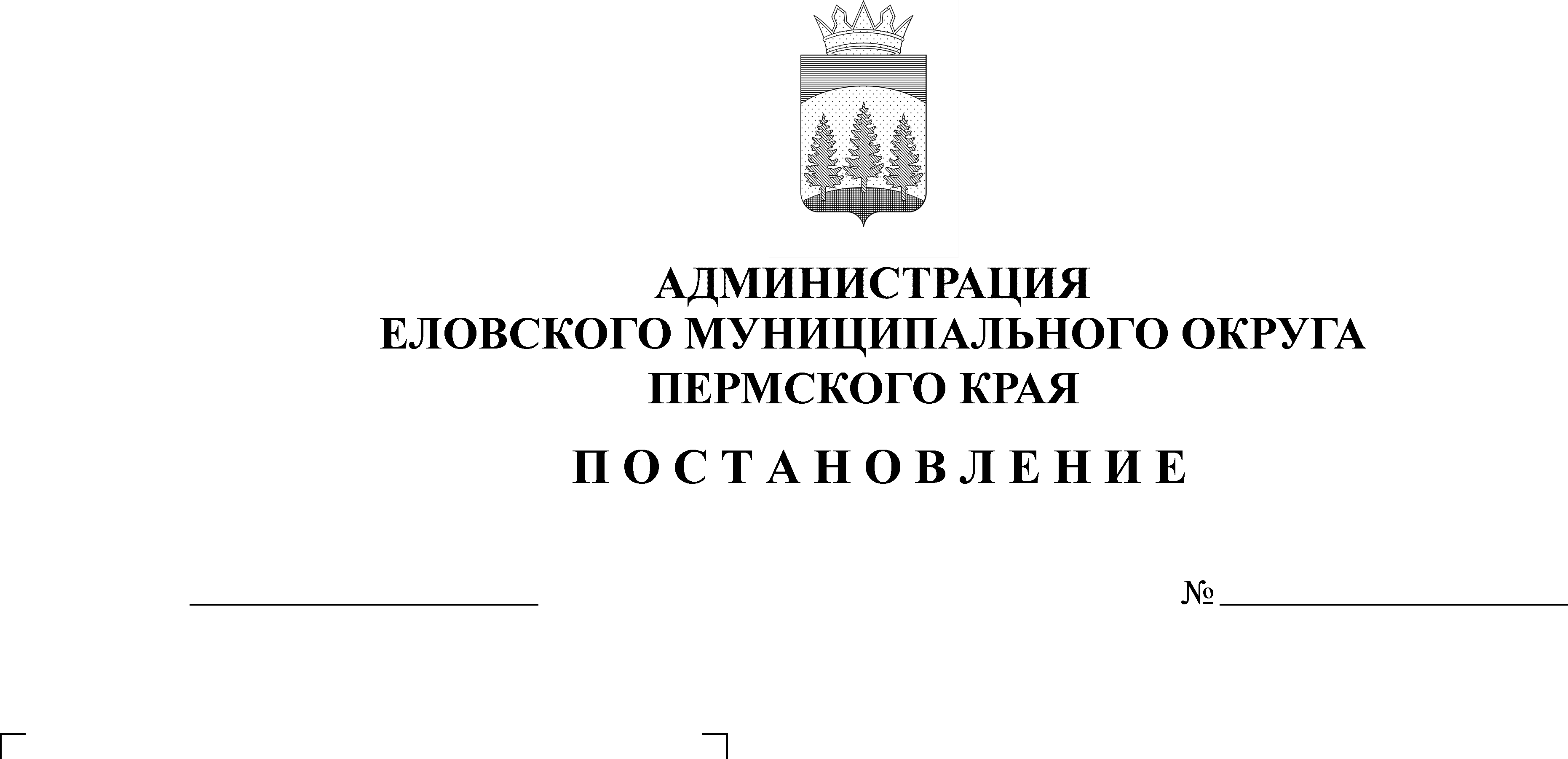 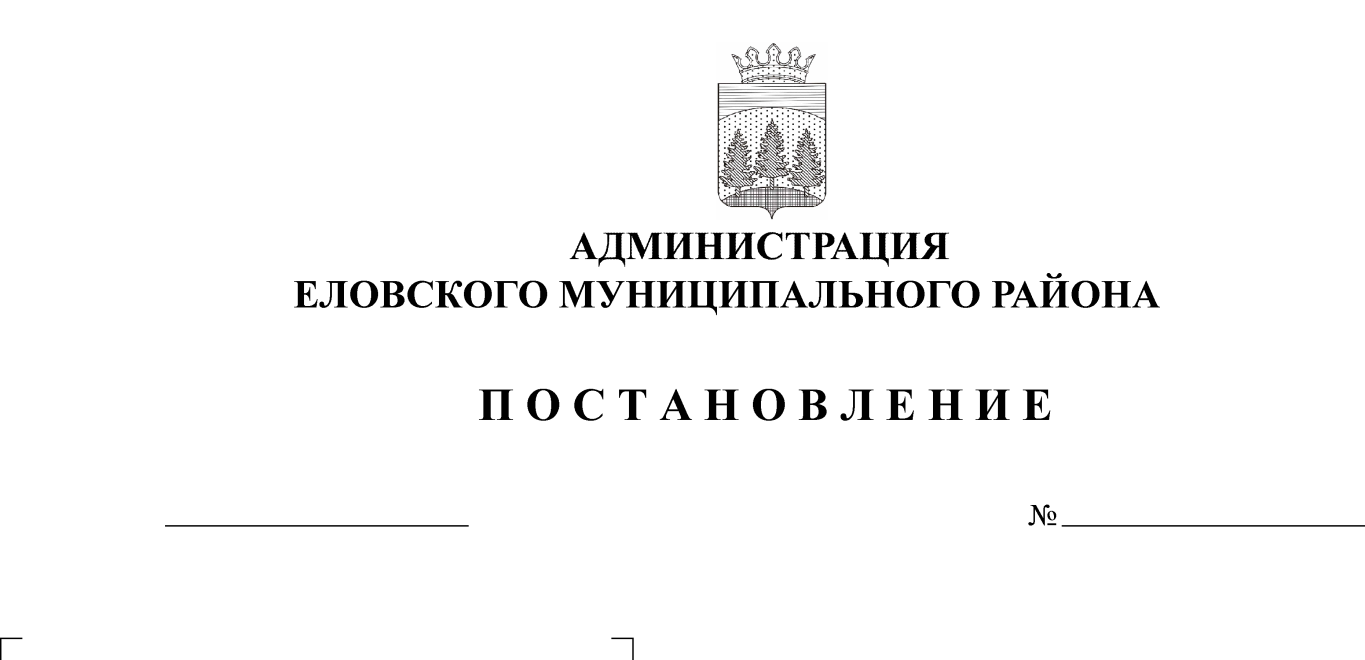 	В соответствии с Бюджетным кодексом Российской Федерации, Федеральным законом от 06 октября 2003 г. № 131-ФЗ «Об общих принципах организации местного самоуправления в Российской Федерации», Уставом Еловского муниципального округа Пермского края, постановлением администрации Еловского муниципального округа Пермского края от 19 октября 2021 г. № 460-п «Об утверждении Порядка разработки, реализации и оценки эффективности муниципальных программ Еловского муниципального округа Пермского края»	Администрация Еловского муниципального округа Пермского края ПОСТАНОВЛЯЕТ:	1. Утвердить прилагаемые изменения в муниципальную программу «Развитие системы образования Еловского муниципального округа Пермского края», утвержденную постановлением Администрации Еловского муниципального района от 30 октября 2020 г. № 445-п (в редакции Постановлений Администрации Еловского муниципального округа Пермского края от 24 февраля 2021 г. № 82-п, от 01 июня 2021 г. № 249-п, от 24 августа 2021 г. № 394-п, от 21 октября г. № 475-п, от 23 декабря 2021 г. № 644-п), согласно приложению к настоящему Постановлению.	2. Настоящее Постановление обнародовать на официальном сайте газеты «Искра Прикамья» и официальном сайте Еловского муниципального округа Пермского края.	3. Постановление вступает в силу со дня официального обнародования.Глава муниципального округа –глава администрации Еловскогомуниципального округа Пермского края                                               А.А. ЧечкинУТВЕРЖДЕНЫпостановлением Администрации Еловскогомуниципального округа Пермского краяот 30.12.2021 №  30.12.2021ИЗМЕНЕНИЯв муниципальную программу «Развитие системы образования Еловского муниципального округа Пермского края», утвержденную постановлением Администрации Еловского муниципального района от 30 октября 2020 г. № 445-п	1. В Паспорте муниципальной программы позицию 9 изложить в следующей редакции:2. В разделе «Финансирование муниципальной программы «Развитие системы образования Еловского муниципального округа Пермского края» позиции 1.1, 1.2, 1.3, 1.4, 1.5 изложить в следующей редакции: 3. В разделе Подпрограммы 1.1. «Дошкольное образование» муниципальной программы «Развитие системы образования Еловского муниципального округа Пермского края» мероприятия 1.1.1.1 изложить в следующей редакции:4. В разделе Подпрограммы 1.2. «Начальное, основное, среднее общее образование» муниципальной программы «Развитие системы образования Еловского муниципального округа Пермского края» мероприятие 1.2.1.1 изложить в следующей редакции:5. В разделе Подпрограммы 1.2. «Начальное, основное, среднее общее образование» муниципальной программы «Развитие системы образования Еловского муниципального округа Пермского края» мероприятие 1.2.1.3 изложить в следующей редакции:6. В разделе Подпрограммы 1.2. «Начальное, основное, среднее общее образование» муниципальной программы «Развитие системы образования Еловского муниципального округа Пермского края» мероприятия 1.2.1.6, 1.2.1.7 исключить.7. В разделе Подпрограммы 1.2. «Начальное, основное, среднее общее образование» муниципальной программы «Развитие системы образования Еловского муниципального округа Пермского края» мероприятие 1.2.1.9  изложить в следующей редакции:8. В Разделе Финансирование Подпрограммы 1.2. «Начальное, основное, среднее общее образование» муниципальной программы «Развитие системы образования Еловского муниципального округа Пермского края» дополнить мероприятие 1.2.1.17 исключить.9. Раздел Финансирование Подпрограммы 1.3. «Дополнительное образование» муниципальной программы «Развитие системы образования Еловского муниципального округа Пермского края» дополнить мероприятие 1.3.1.1 следующего содержания:10. В разделе Финансирование Подпрограммы 1.4. «Обеспечение реализации программы» муниципальной программы «Развитие системы образования Еловского муниципального округа Пермского края» мероприятие 1.4.1.1 изложить в следующей редакции:	11. В разделе Подпрограммы 1.5. «Кадровая политика» муниципальной программы «Развитие системы образования Еловского муниципального округа Пермского края» мероприятие 1.5.1.1 изложить в следующей редакции:12. В разделе Подпрограммы 1.5. «Кадровая политика» муниципальной программы «Развитие системы образования Еловского муниципального округа Пермского края» мероприятие 1.5.1.5 изложить в следующей редакции:13. В разделе Подпрограммы 1.7. «Реализация мероприятий в сфере молодежной политики» муниципальной программы «Развитие системы образования Еловского муниципального округа Пермского края» мероприятие 1.7.1.1 изложить в следующей редакции:9Объемы и источники финансирования программы (подпрограммы)2021 год2022 год2023 год9программа, всего (руб.), в том числе:242668551,71202077232,33201434010,009бюджет Еловского муниципального округа Пермского края52726080,6844292048,4043930858,009бюджет Пермского края178744732,03146401137,93145991401,009бюджет Российской Федерации11197739,0011384046,0011511751,009внебюджетные источники0,000,000,00Подпрограмма 1, всего (руб.)40655671,0033454931,0032823332,00Бюджет Еловского муниципального округа Пермского края2918781,001769831,001769831,00Бюджет Пермского края37736890,0031685100,0031053501,00Бюджет Российской Федерации0,000,000,00Внебюджетные источники0,000,000,00Подпрограмма 2, всего (руб.)164004233,32139765885,00139649657,00Бюджет Еловского муниципального округа Пермского края29081040,3226660106,0026660106,00Бюджет Пермского края123725454,00101721733,00101477800,00Бюджет Российской Федерации11197739,0011384046,0011511751,00Внебюджетные источники0,000,000,00Подпрограмма 3, всего (руб.)13735539,0011389711,0011389711,00Бюджет Еловского муниципального округа Пермского края13730539,0011389711,0011389711,00Бюджет Пермского края5000,000,000,00Бюджет Российской Федерации0,000,000,00Внебюджетные источники0,000,000,00Подпрограмма 4, всего (руб.)2474494,372436210,002436210,00Бюджет Еловского муниципального округа Пермского края2474494,372436210,002436210,00Бюджет Пермского края0,000,000,00Бюджет Российской Федерации0,000,000,00Внебюджетные источники0,000,000,00Подпрограмма 5, всего (руб.)9249293,728474300,008435100,00Бюджет Еловского муниципального округа Пермского края288397,3239200,000,00Бюджет Пермского края8960896,408435100,008435100,00Бюджет Российской Федерации0,000,000,00Внебюджетные источники0,000,000,00Подпрограмма 6, всего (руб.)12532016,276556195,336700000,0Бюджет Еловского муниципального округа Пермского края4215524,641996990,401675000,0Бюджет Пермского края8316491,634559204,935025000,0Бюджет Российской Федерации0,000,000,00Внебюджетные источники0,000,000,00Подпрограмма 7, всего (руб.)17304,030,000,00Бюджет Еловского муниципального округа Пермского края17304,030,000,00Бюджет Пермского края0,000,000,00Бюджет Российской Федерации0,000,000,00Внебюджетные источники0,000,000,001.1Подпрограмма «Дошкольное образование»Бюджет Пермского края37736890,0031685100,0031053501,001.1Подпрограмма «Дошкольное образование»Бюджет Еловского округа Пермского края2918781,001769831,001769831,001.1Подпрограмма «Дошкольное образование»Бюджет Российской Федерации0,000,000,001.2Подпрограмма «Начальное, основное, среднее общее образование»Бюджет Пермского края123725454,00101721733,00101477800,001.2Подпрограмма «Начальное, основное, среднее общее образование»Бюджет Еловского округа Пермского края29081040,3226660106,0026660106,001.2Подпрограмма «Начальное, основное, среднее общее образование»Бюджет Российской Федерации11197739,0011384046,0011511751,001.3Подпрограмма «Дополнительное образование»Бюджет Пермского края5000,000,000,001.3Подпрограмма «Дополнительное образование»Бюджет Еловского округа Пермского края13730539,0011389711,0011389711,001.3Подпрограмма «Дополнительное образование»Бюджет Российской Федерации0,000,000,001.4Подпрограмма «Обеспечение реализации программы»Бюджет Пермского края0,000,000,001.4Подпрограмма «Обеспечение реализации программы»Бюджет Еловского округа Пермского края2474494,372436210,002463210,001.4Подпрограмма «Обеспечение реализации программы»Бюджет Российской Федерации0,000,000,001.5Подпрограмма «Кадровая политика»Бюджет Пермского края8960896,408435100,008435100,001.5Подпрограмма «Кадровая политика»Бюджет Еловского округа Пермского края288397,3239200,000,001.5Подпрограмма «Кадровая политика»Бюджет Российской Федерации0,000,000,001.7Подпрограмма «Реализация мероприятий в сфере молодежной политики»Бюджет Пермского края0,000,000,001.7Подпрограмма «Реализация мероприятий в сфере молодежной политики»Бюджет Еловского округа Пермского края17304,030,000,001.7Подпрограмма «Реализация мероприятий в сфере молодежной политики»Бюджет Российской Федерации0,000,000,001.1.1.1Организация предоставления дошкольного образования детям в муниципальных образовательных организацияхОУКоличество учащихсячел.489489489Бюджет ЕМО ПКБюджет ЕМО ПК1769831,001769831,001769831,001.1.1.1Организация предоставления дошкольного образования детям в муниципальных образовательных организацияхОУКоличество учащихсячел.489489489Бюджет Пермского краяБюджет Пермского края35709590,0029580200,0028923001,001.1.1.1Организация предоставления дошкольного образования детям в муниципальных образовательных организацияхИтого по ПНРИтого по ПНРИтого по ПНРИтого по ПНРИтого по ПНРИтого по ПНР37479421,0031350031,0030692332,00Итого по мероприятию 1.1.1.1, в том числе по источникам финансирования Итого по мероприятию 1.1.1.1, в том числе по источникам финансирования Итого по мероприятию 1.1.1.1, в том числе по источникам финансирования Итого по мероприятию 1.1.1.1, в том числе по источникам финансирования Итого по мероприятию 1.1.1.1, в том числе по источникам финансирования Итого по мероприятию 1.1.1.1, в том числе по источникам финансирования Итого по мероприятию 1.1.1.1, в том числе по источникам финансирования Итого по мероприятию 1.1.1.1, в том числе по источникам финансирования Итого по мероприятию 1.1.1.1, в том числе по источникам финансирования 37479421,0037479421,0031350031,0030692332,00Итого по бюджету Еловского муниципального округа Пермского края :Итого по бюджету Еловского муниципального округа Пермского края :Итого по бюджету Еловского муниципального округа Пермского края :Итого по бюджету Еловского муниципального округа Пермского края :Итого по бюджету Еловского муниципального округа Пермского края :Итого по бюджету Еловского муниципального округа Пермского края :Итого по бюджету Еловского муниципального округа Пермского края :Итого по бюджету Еловского муниципального округа Пермского края :Итого по бюджету Еловского муниципального округа Пермского края :1769831,001769831,001769831,001769831,00Итого по бюджету Пермского края:Итого по бюджету Пермского края:Итого по бюджету Пермского края:Итого по бюджету Пермского края:Итого по бюджету Пермского края:Итого по бюджету Пермского края:Итого по бюджету Пермского края:Итого по бюджету Пермского края:Итого по бюджету Пермского края:35709590,0035709590,0029580200,0028923001,001.2.1.1Организация предоставления общедоступного и бесплатного, начального общего, основного общего, среднего общего образования по основным общеобразовательным программам в муниципальных ООобразовательные учрежденияКоличество воспитанниковчел.109410941094Бюджет ЕМО ПК25993694,0025993694,0025993694,001.2.1.1Организация предоставления общедоступного и бесплатного, начального общего, основного общего, среднего общего образования по основным общеобразовательным программам в муниципальных ООобразовательные учрежденияКоличество воспитанниковчел.Бюджет Пермского края110752401,0088791351,0088507450,001.2.1.1Организация предоставления общедоступного и бесплатного, начального общего, основного общего, среднего общего образования по основным общеобразовательным программам в муниципальных ООитого по ПНРитого по ПНРитого по ПНРитого по ПНРитого по ПНРитого по ПНРитого по ПНР136746095,00114785045,00114501144,00Итого по мероприятию 1.2.1.1, в том числе по источникам финансирования Итого по мероприятию 1.2.1.1, в том числе по источникам финансирования Итого по мероприятию 1.2.1.1, в том числе по источникам финансирования Итого по мероприятию 1.2.1.1, в том числе по источникам финансирования Итого по мероприятию 1.2.1.1, в том числе по источникам финансирования Итого по мероприятию 1.2.1.1, в том числе по источникам финансирования Итого по мероприятию 1.2.1.1, в том числе по источникам финансирования Итого по мероприятию 1.2.1.1, в том числе по источникам финансирования Итого по мероприятию 1.2.1.1, в том числе по источникам финансирования 136746095,00114785045,00114501144,00Итого по бюджету Еловского муниципального округа Пермского края:Итого по бюджету Еловского муниципального округа Пермского края:Итого по бюджету Еловского муниципального округа Пермского края:Итого по бюджету Еловского муниципального округа Пермского края:Итого по бюджету Еловского муниципального округа Пермского края:Итого по бюджету Еловского муниципального округа Пермского края:Итого по бюджету Еловского муниципального округа Пермского края:Итого по бюджету Еловского муниципального округа Пермского края:Итого по бюджету Еловского муниципального округа Пермского края:25993694,0025993694,0025993694,00Итого по бюджету Пермского края:Итого по бюджету Пермского края:Итого по бюджету Пермского края:Итого по бюджету Пермского края:Итого по бюджету Пермского края:Итого по бюджету Пермского края:Итого по бюджету Пермского края:Итого по бюджету Пермского края:Итого по бюджету Пермского края:110752401,0088791351,0088507450,001.2.1.3 Проведение процедуры государственной (итоговой) аттестации выпускников 9, 11 классов (организационные мероприятия)Отдел образованияКоличество выпускников 9 и 11 классовчел.14800бюджет ЕМО ПК22845,320,000,001.2.1.3 Проведение процедуры государственной (итоговой) аттестации выпускников 9, 11 классов (организационные мероприятия)Отдел образованияКоличество выпускников 9 и 11 классовчел.Бюджет Пермского края0,000,000,001.2.1.3 Проведение процедуры государственной (итоговой) аттестации выпускников 9, 11 классов (организационные мероприятия)итого по ПНРитого по ПНРитого по ПНРитого по ПНРитого по ПНРитого по ПНРитого по ПНР22845,320,000,00Итого по мероприятию 1.2.1.3, в том числе по источникам финансированияИтого по мероприятию 1.2.1.3, в том числе по источникам финансированияИтого по мероприятию 1.2.1.3, в том числе по источникам финансированияИтого по мероприятию 1.2.1.3, в том числе по источникам финансированияИтого по мероприятию 1.2.1.3, в том числе по источникам финансированияИтого по мероприятию 1.2.1.3, в том числе по источникам финансированияИтого по мероприятию 1.2.1.3, в том числе по источникам финансированияИтого по мероприятию 1.2.1.3, в том числе по источникам финансированияИтого по мероприятию 1.2.1.3, в том числе по источникам финансирования22845,320,000,00Итого по бюджету Еловского муниципального округа Пермского края:Итого по бюджету Еловского муниципального округа Пермского края:Итого по бюджету Еловского муниципального округа Пермского края:Итого по бюджету Еловского муниципального округа Пермского края:Итого по бюджету Еловского муниципального округа Пермского края:Итого по бюджету Еловского муниципального округа Пермского края:Итого по бюджету Еловского муниципального округа Пермского края:Итого по бюджету Еловского муниципального округа Пермского края:Итого по бюджету Еловского муниципального округа Пермского края:22845,320,000,00Итого по бюджету Пермского края:Итого по бюджету Пермского края:Итого по бюджету Пермского края:Итого по бюджету Пермского края:Итого по бюджету Пермского края:Итого по бюджету Пермского края:Итого по бюджету Пермского края:Итого по бюджету Пермского края:Итого по бюджету Пермского края:0,000,00           0,001.2.1.9Стипендия Главы района (4 стипендии лучшим учащимся 1 раз в квартал)ООУКоличество получателей стипендиичел.400бюджет ЕМО ПК13167,000,000,001.2.1.9Стипендия Главы района (4 стипендии лучшим учащимся 1 раз в квартал)ООУКоличество получателей стипендиичел.400Бюджет Пермского края0,000,001.2.1.9Стипендия Главы района (4 стипендии лучшим учащимся 1 раз в квартал)итого по ПНРитого по ПНРитого по ПНРитого по ПНРитого по ПНРитого по ПНРитого по ПНР0,000,00Итого по мероприятию 1.2.1.9, в том числе по источникам финансированияИтого по мероприятию 1.2.1.9, в том числе по источникам финансированияИтого по мероприятию 1.2.1.9, в том числе по источникам финансированияИтого по мероприятию 1.2.1.9, в том числе по источникам финансированияИтого по мероприятию 1.2.1.9, в том числе по источникам финансированияИтого по мероприятию 1.2.1.9, в том числе по источникам финансированияИтого по мероприятию 1.2.1.9, в том числе по источникам финансированияИтого по мероприятию 1.2.1.9, в том числе по источникам финансированияИтого по мероприятию 1.2.1.9, в том числе по источникам финансирования13167,000,000,00Итого по бюджету Еловского муниципального округа Пермского края:Итого по бюджету Еловского муниципального округа Пермского края:Итого по бюджету Еловского муниципального округа Пермского края:Итого по бюджету Еловского муниципального округа Пермского края:Итого по бюджету Еловского муниципального округа Пермского края:Итого по бюджету Еловского муниципального округа Пермского края:Итого по бюджету Еловского муниципального округа Пермского края:Итого по бюджету Еловского муниципального округа Пермского края:Итого по бюджету Еловского муниципального округа Пермского края:13167,000,000,00Итого по бюджету Пермского края:Итого по бюджету Пермского края:Итого по бюджету Пермского края:Итого по бюджету Пермского края:Итого по бюджету Пермского края:Итого по бюджету Пермского края:Итого по бюджету Пермского края:Итого по бюджету Пермского края:Итого по бюджету Пермского края:0,000,000,001.3.1.1Премия «Гордость Пермского края»ОУКоличество получателейед.1бюджет ЕМО ПК0,000,000,001.3.1.1Премия «Гордость Пермского края»ОУКоличество получателейед.1Бюджет Пермского края5000,000,000,001.3.1.1Премия «Гордость Пермского края»итого по ПНРитого по ПНРитого по ПНРитого по ПНРитого по ПНРитого по ПНРитого по ПНР5000,000,000,00Итого по мероприятию 1.2.1.17, в том числе по источникам финансирования Итого по мероприятию 1.2.1.17, в том числе по источникам финансирования Итого по мероприятию 1.2.1.17, в том числе по источникам финансирования Итого по мероприятию 1.2.1.17, в том числе по источникам финансирования Итого по мероприятию 1.2.1.17, в том числе по источникам финансирования Итого по мероприятию 1.2.1.17, в том числе по источникам финансирования Итого по мероприятию 1.2.1.17, в том числе по источникам финансирования Итого по мероприятию 1.2.1.17, в том числе по источникам финансирования Итого по мероприятию 1.2.1.17, в том числе по источникам финансирования 5000,000,000,00Итого по бюджету Еловского муниципального округа Пермского края:Итого по бюджету Еловского муниципального округа Пермского края:Итого по бюджету Еловского муниципального округа Пермского края:Итого по бюджету Еловского муниципального округа Пермского края:Итого по бюджету Еловского муниципального округа Пермского края:Итого по бюджету Еловского муниципального округа Пермского края:Итого по бюджету Еловского муниципального округа Пермского края:Итого по бюджету Еловского муниципального округа Пермского края:Итого по бюджету Еловского муниципального округа Пермского края:5000,000,000,00Итого по бюджету Пермского края:Итого по бюджету Пермского края:Итого по бюджету Пермского края:Итого по бюджету Пермского края:Итого по бюджету Пермского края:Итого по бюджету Пермского края:Итого по бюджету Пермского края:Итого по бюджету Пермского края:Итого по бюджету Пермского края:0,000,000,001.4.1.1Организация процесса управления системой образованияОтдел образованияКоличество сотрудниковчел.555Бюджет ЕМО ПК2474494,372436210,002436210,001.4.1.1Организация процесса управления системой образованияОтдел образованияКоличество сотрудниковчел.555Бюджет Пермского края0,000,000,001.4.1.1Организация процесса управления системой образованияИтого по ПНРИтого по ПНРИтого по ПНР2474494,372436210,002436210,00Итого по мероприятию 1.4.1.1, в том числе по источникам финансирования Итого по мероприятию 1.4.1.1, в том числе по источникам финансирования Итого по мероприятию 1.4.1.1, в том числе по источникам финансирования Итого по мероприятию 1.4.1.1, в том числе по источникам финансирования Итого по мероприятию 1.4.1.1, в том числе по источникам финансирования Итого по мероприятию 1.4.1.1, в том числе по источникам финансирования Итого по мероприятию 1.4.1.1, в том числе по источникам финансирования Итого по мероприятию 1.4.1.1, в том числе по источникам финансирования Итого по мероприятию 1.4.1.1, в том числе по источникам финансирования 2474494,372436210,002436210,00Итого по бюджету Еловского муниципального округа Пермского края:Итого по бюджету Еловского муниципального округа Пермского края:Итого по бюджету Еловского муниципального округа Пермского края:Итого по бюджету Еловского муниципального округа Пермского края:Итого по бюджету Еловского муниципального округа Пермского края:Итого по бюджету Еловского муниципального округа Пермского края:Итого по бюджету Еловского муниципального округа Пермского края:Итого по бюджету Еловского муниципального округа Пермского края:Итого по бюджету Еловского муниципального округа Пермского края:2474494,372436210,002436210,00Итого по бюджету Пермского края:Итого по бюджету Пермского края:Итого по бюджету Пермского края:Итого по бюджету Пермского края:Итого по бюджету Пермского края:Итого по бюджету Пермского края:Итого по бюджету Пермского края:Итого по бюджету Пермского края:Итого по бюджету Пермского края:0,000,000,00Итого по основному мероприятию 1.4.1, в том числе по источникам финансирования Итого по основному мероприятию 1.4.1, в том числе по источникам финансирования Итого по основному мероприятию 1.4.1, в том числе по источникам финансирования Итого по основному мероприятию 1.4.1, в том числе по источникам финансирования Итого по основному мероприятию 1.4.1, в том числе по источникам финансирования Итого по основному мероприятию 1.4.1, в том числе по источникам финансирования Итого по основному мероприятию 1.4.1, в том числе по источникам финансирования Итого по основному мероприятию 1.4.1, в том числе по источникам финансирования Итого по основному мероприятию 1.4.1, в том числе по источникам финансирования 2474494,372436210,002436210,00Итого по основному мероприятию 1.4.1, Бюджет Еловского муниципального округа Пермского края:Итого по основному мероприятию 1.4.1, Бюджет Еловского муниципального округа Пермского края:Итого по основному мероприятию 1.4.1, Бюджет Еловского муниципального округа Пермского края:Итого по основному мероприятию 1.4.1, Бюджет Еловского муниципального округа Пермского края:Итого по основному мероприятию 1.4.1, Бюджет Еловского муниципального округа Пермского края:Итого по основному мероприятию 1.4.1, Бюджет Еловского муниципального округа Пермского края:Итого по основному мероприятию 1.4.1, Бюджет Еловского муниципального округа Пермского края:Итого по основному мероприятию 1.4.1, Бюджет Еловского муниципального округа Пермского края:Итого по основному мероприятию 1.4.1, Бюджет Еловского муниципального округа Пермского края:2474494,372436210,002436210,00Итого по основному мероприятию 1.4.1, Бюджет Пермского края:Итого по основному мероприятию 1.4.1, Бюджет Пермского края:Итого по основному мероприятию 1.4.1, Бюджет Пермского края:Итого по основному мероприятию 1.4.1, Бюджет Пермского края:Итого по основному мероприятию 1.4.1, Бюджет Пермского края:Итого по основному мероприятию 1.4.1, Бюджет Пермского края:Итого по основному мероприятию 1.4.1, Бюджет Пермского края:Итого по основному мероприятию 1.4.1, Бюджет Пермского края:Итого по основному мероприятию 1.4.1, Бюджет Пермского края:0,000,000,00Итого по задаче 1.4.1, в том числе по источникам финансирования Итого по задаче 1.4.1, в том числе по источникам финансирования Итого по задаче 1.4.1, в том числе по источникам финансирования Итого по задаче 1.4.1, в том числе по источникам финансирования Итого по задаче 1.4.1, в том числе по источникам финансирования Итого по задаче 1.4.1, в том числе по источникам финансирования Итого по задаче 1.4.1, в том числе по источникам финансирования Итого по задаче 1.4.1, в том числе по источникам финансирования Итого по задаче 1.4.1, в том числе по источникам финансирования 2474494,372436210,002436210,001.5.1.1Предоставление мер социальной поддержки педагогическим работникам образовательных муниципальных учреждений, работающим и проживающим в сельской местности и поселках городского типа, по оплате жилого помещения и коммунальных услугОУКоличество педагоговчел.800бюджет ЕМО ПК0,000,000,001.5.1.1Предоставление мер социальной поддержки педагогическим работникам образовательных муниципальных учреждений, работающим и проживающим в сельской местности и поселках городского типа, по оплате жилого помещения и коммунальных услугОУКоличество педагоговчел.800Бюджет Пермского края5578096,405117500,005117500,00Итого по мероприятию 1.5.1.1, в том числе по источникам финансированияИтого по мероприятию 1.5.1.1, в том числе по источникам финансированияИтого по мероприятию 1.5.1.1, в том числе по источникам финансированияИтого по мероприятию 1.5.1.1, в том числе по источникам финансированияИтого по мероприятию 1.5.1.1, в том числе по источникам финансированияИтого по мероприятию 1.5.1.1, в том числе по источникам финансированияИтого по мероприятию 1.5.1.1, в том числе по источникам финансированияИтого по мероприятию 1.5.1.1, в том числе по источникам финансированияИтого по мероприятию 1.5.1.1, в том числе по источникам финансирования5578096,405117500,005117500,00Итого по бюджету Еловского муниципального округа Пермского края:Итого по бюджету Еловского муниципального округа Пермского края:Итого по бюджету Еловского муниципального округа Пермского края:Итого по бюджету Еловского муниципального округа Пермского края:Итого по бюджету Еловского муниципального округа Пермского края:Итого по бюджету Еловского муниципального округа Пермского края:Итого по бюджету Еловского муниципального округа Пермского края:Итого по бюджету Еловского муниципального округа Пермского края:Итого по бюджету Еловского муниципального округа Пермского края:0,000,000,00Итого по бюджету Пермского края:Итого по бюджету Пермского края:Итого по бюджету Пермского края:Итого по бюджету Пермского края:Итого по бюджету Пермского края:Итого по бюджету Пермского края:Итого по бюджету Пермского края:Итого по бюджету Пермского края:Итого по бюджету Пермского края:5578096,405117500,005117500,001.5.1.5Предоставление компенсации за проезд педагогическим работникам муниципальных образовательных учреждений к месту работы и обратноОУКоличество педагоговчел.1200бюджет ЕМО ПК 244847,320,000,001.5.1.5Предоставление компенсации за проезд педагогическим работникам муниципальных образовательных учреждений к месту работы и обратноОУКоличество педагоговчел.1200Бюджет Пермского края0,000,000,00Итого по мероприятию 1.5.1.5, в том числе по источникам финансированияИтого по мероприятию 1.5.1.5, в том числе по источникам финансированияИтого по мероприятию 1.5.1.5, в том числе по источникам финансированияИтого по мероприятию 1.5.1.5, в том числе по источникам финансированияИтого по мероприятию 1.5.1.5, в том числе по источникам финансированияИтого по мероприятию 1.5.1.5, в том числе по источникам финансированияИтого по мероприятию 1.5.1.5, в том числе по источникам финансированияИтого по мероприятию 1.5.1.5, в том числе по источникам финансированияИтого по мероприятию 1.5.1.5, в том числе по источникам финансирования244847,320,000,00Итого по бюджету Еловского муниципального округа Пермского края:Итого по бюджету Еловского муниципального округа Пермского края:Итого по бюджету Еловского муниципального округа Пермского края:Итого по бюджету Еловского муниципального округа Пермского края:Итого по бюджету Еловского муниципального округа Пермского края:Итого по бюджету Еловского муниципального округа Пермского края:Итого по бюджету Еловского муниципального округа Пермского края:Итого по бюджету Еловского муниципального округа Пермского края:Итого по бюджету Еловского муниципального округа Пермского края:244847,320,000,00Итого по бюджету Пермского края:Итого по бюджету Пермского края:Итого по бюджету Пермского края:Итого по бюджету Пермского края:Итого по бюджету Пермского края:Итого по бюджету Пермского края:Итого по бюджету Пермского края:Итого по бюджету Пермского края:Итого по бюджету Пермского края:0,000,000,001.7.1.1Организация и проведение мероприятий в сфере молодежной политикиМБУ ДО «ЦДТ»Количество участниковчел.20000Бюджет ЕМО ПК17304,030,000,001.7.1.1Организация и проведение мероприятий в сфере молодежной политикиМБУ ДО «ЦДТ»Количество участниковчел.20000Бюджет Пермского края0001.7.1.1Организация и проведение мероприятий в сфере молодежной политикиИтого по ПНРИтого по ПНРИтого по ПНРИтого по мероприятию 1.1.7.1, в том числе по источникам финансирования Итого по мероприятию 1.1.7.1, в том числе по источникам финансирования Итого по мероприятию 1.1.7.1, в том числе по источникам финансирования Итого по мероприятию 1.1.7.1, в том числе по источникам финансирования Итого по мероприятию 1.1.7.1, в том числе по источникам финансирования Итого по мероприятию 1.1.7.1, в том числе по источникам финансирования Итого по мероприятию 1.1.7.1, в том числе по источникам финансирования Итого по мероприятию 1.1.7.1, в том числе по источникам финансирования Итого по мероприятию 1.1.7.1, в том числе по источникам финансирования 17304,030,000,00Итого по бюджету Еловского муниципального округа Пермского края:Итого по бюджету Еловского муниципального округа Пермского края:Итого по бюджету Еловского муниципального округа Пермского края:Итого по бюджету Еловского муниципального округа Пермского края:Итого по бюджету Еловского муниципального округа Пермского края:Итого по бюджету Еловского муниципального округа Пермского края:Итого по бюджету Еловского муниципального округа Пермского края:Итого по бюджету Еловского муниципального округа Пермского края:Итого по бюджету Еловского муниципального округа Пермского края:000Итого по бюджету Пермского края:Итого по бюджету Пермского края:Итого по бюджету Пермского края:Итого по бюджету Пермского края:Итого по бюджету Пермского края:Итого по бюджету Пермского края:Итого по бюджету Пермского края:Итого по бюджету Пермского края:Итого по бюджету Пермского края:000Итого по основному мероприятию 1.1.7 в том числе по источникам финансирования Итого по основному мероприятию 1.1.7 в том числе по источникам финансирования Итого по основному мероприятию 1.1.7 в том числе по источникам финансирования Итого по основному мероприятию 1.1.7 в том числе по источникам финансирования Итого по основному мероприятию 1.1.7 в том числе по источникам финансирования Итого по основному мероприятию 1.1.7 в том числе по источникам финансирования Итого по основному мероприятию 1.1.7 в том числе по источникам финансирования Итого по основному мероприятию 1.1.7 в том числе по источникам финансирования Итого по основному мероприятию 1.1.7 в том числе по источникам финансирования 17304,030,000,00Итого по основному мероприятию 1.1.7, Бюджет Еловского муниципального округа Пермского края:Итого по основному мероприятию 1.1.7, Бюджет Еловского муниципального округа Пермского края:Итого по основному мероприятию 1.1.7, Бюджет Еловского муниципального округа Пермского края:Итого по основному мероприятию 1.1.7, Бюджет Еловского муниципального округа Пермского края:Итого по основному мероприятию 1.1.7, Бюджет Еловского муниципального округа Пермского края:Итого по основному мероприятию 1.1.7, Бюджет Еловского муниципального округа Пермского края:Итого по основному мероприятию 1.1.7, Бюджет Еловского муниципального округа Пермского края:Итого по основному мероприятию 1.1.7, Бюджет Еловского муниципального округа Пермского края:Итого по основному мероприятию 1.1.7, Бюджет Еловского муниципального округа Пермского края:17304,030,000,00Итого по основному мероприятию 1.1.7, Бюджет Пермского края:Итого по основному мероприятию 1.1.7, Бюджет Пермского края:Итого по основному мероприятию 1.1.7, Бюджет Пермского края:Итого по основному мероприятию 1.1.7, Бюджет Пермского края:Итого по основному мероприятию 1.1.7, Бюджет Пермского края:Итого по основному мероприятию 1.1.7, Бюджет Пермского края:Итого по основному мероприятию 1.1.7, Бюджет Пермского края:Итого по основному мероприятию 1.1.7, Бюджет Пермского края:Итого по основному мероприятию 1.1.7, Бюджет Пермского края:000Итого по задаче 1.1.7, в том числе по источникам финансирования Итого по задаче 1.1.7, в том числе по источникам финансирования Итого по задаче 1.1.7, в том числе по источникам финансирования Итого по задаче 1.1.7, в том числе по источникам финансирования Итого по задаче 1.1.7, в том числе по источникам финансирования Итого по задаче 1.1.7, в том числе по источникам финансирования Итого по задаче 1.1.7, в том числе по источникам финансирования Итого по задаче 1.1.7, в том числе по источникам финансирования Итого по задаче 1.1.7, в том числе по источникам финансирования 17304,030,000,00